year 11 Transition workPlease read the theory and guidance on a key DECISION-MAKING model – decision trees.  Once you have understood the concept and process complete the question sheet on decision trees.Decision TreesA decision tree is a mathematical model used to help managers make decisions.A decision tree uses estimates and probabilities to calculate likely outcomes.A decision tree helps to decide whether the net gain from a decision is worthwhile.Let's look at an example of how a decision tree is constructed. We'll use the following data: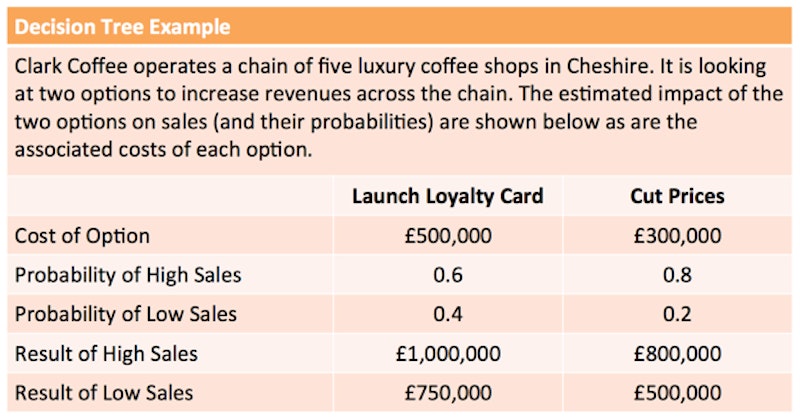 A decision tree starts with a decision to be made and the options that can be taken. Don't forget that there is always an option to decide to do nothing!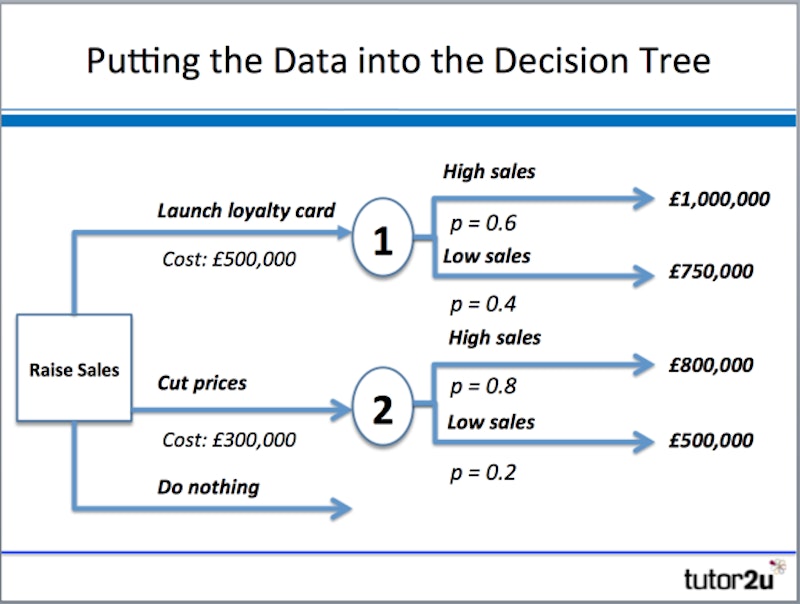 The first task is to add possible outcomes to the tree (note: circles represent uncertain outcomes)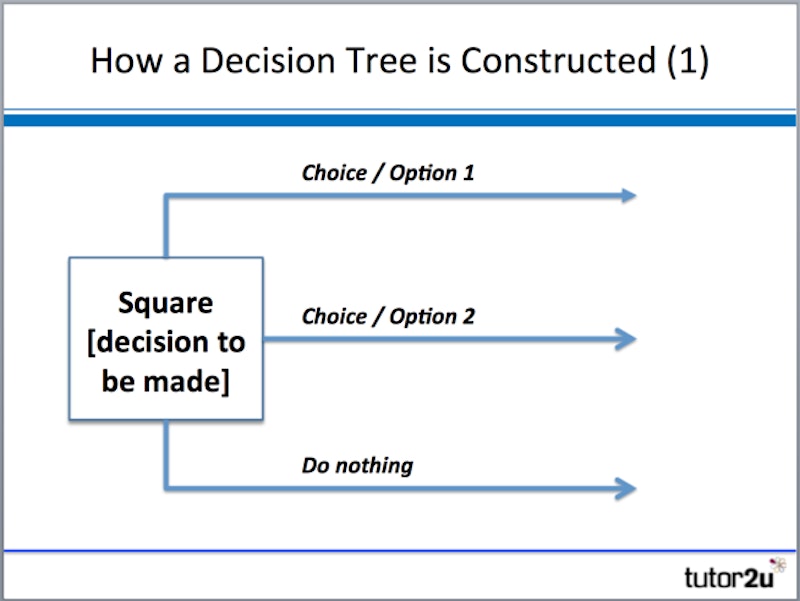 Next we add in the associated costs, outcome probabilities and financial results for each outcome.These probabilities are particularly important to the outcome of a decision tree.Probability isThe percentage chance or possibility that an event will occurRanges between 1 (100%) and 0If all the outcomes of an event are considered, the total probability must add up to 1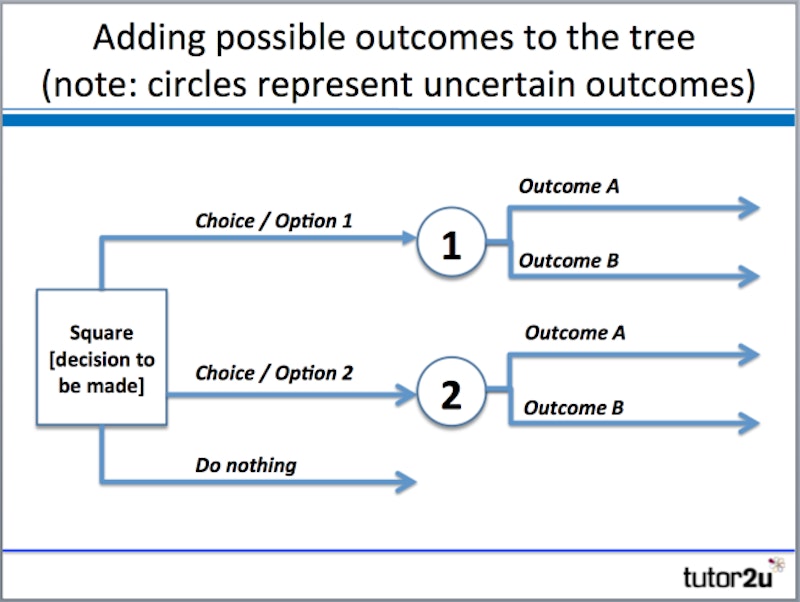 Finally we complete the maths in the model by calculating:Expected value:The financial value of an outcome calculated by multiplying the estimated financial effect by its probabilityNet gain:The value to be gained from taking a decision.Net gain is calculated by adding together the expected value of each outcome and deducting the costs associated with the decision.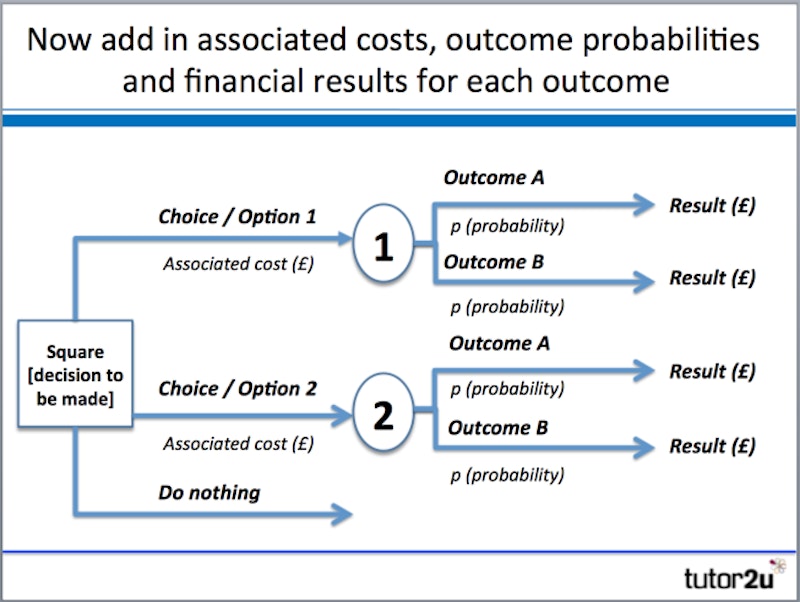 Let's look at the calculations. What do they suggest is the best option?Option: Launch loyalty card:High sales: (0.6 x £1,000,000) = £600,000Low sales: (0.4 x £750,000) = £300,000Total expected value = £900,000Net gain: £900,000 - £500,000 = £400,000Option: Cut prices:High sales: (0.8 x £800,000) = £640,000Low sales: (0.2 x £500,000) = £100,000Total expected value = £740,000Net gain: £740,000 - £300,000 = £440,000Both options indicate a positive net gain, suggesting that either would be better than doing nothing.However, cutting prices has a slightly higher net gain & looks the best option of the two considered.BENEFITS OF USING DECISION TREESChoices are set out in a logical wayPotential options & choices are considered at the same timeUse of probabilities enables the “risk” of the options to be addressedLikely costs are considered as well as potential benefitsEasy to understand & tangible resultsDRAWBACKS OF USING DECISION TREESProbabilities are just estimates – always prone to errorUses quantitative data only – ignores qualitative aspects of decisionsAssignment of probabilities and expected values prone to biasDecision-making technique doesn’t necessarily reduce the amount of risk